Игра для формирования навыка деления слов на слоги«Поиграем с Чебурашкой?»Автор: Бадертдинова Гульназ Юнусовна Тема: деление слов на слоги, определение количества слогов в слове.Цель: развивать навык деления слов на слоги, формировать навык звукового и слогового анализа слов.Предварительная работа: формирование навыка звукового и слогового анализа и синтеза слов посредством заданий и игр.Работа выполнена в программном обеспечении для интерактивных досок «RM Easiteach Next Generation»Методические рекомендации по использованию интерактивных упражнений с описанием технологических приёмов№ страницыСтраницаОписания и пояснения1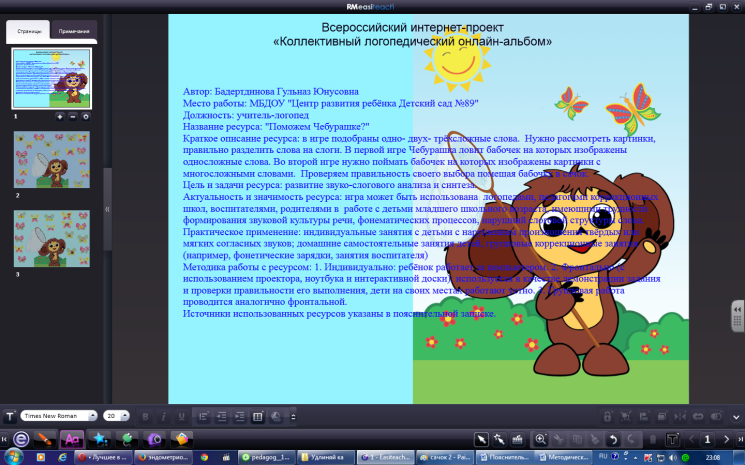 Титульная страница (страница 1)2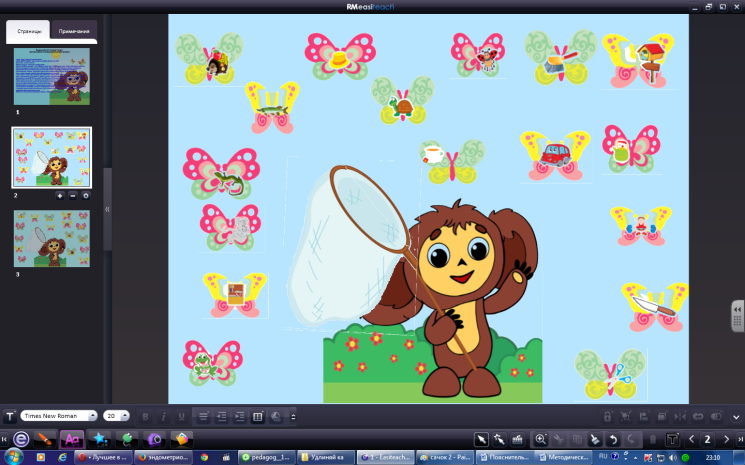 Игра №1 «Поиграем с Чебурашкой?» (страница 2)Нужно рассмотреть картинку, правильно произнести слово определить количество слогов в нём. В первой игре Чебурашка собирает только односложные слова. (в сачок попадут только они)3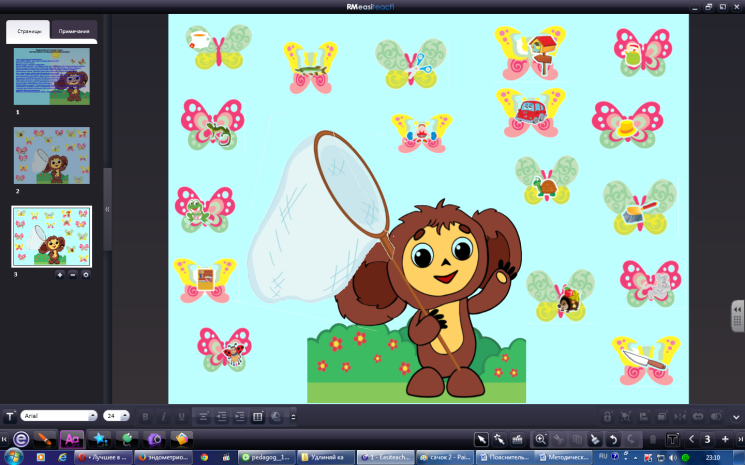 Игра № 2 (страница 2) Нужно рассмотреть картинку, правильно произнести слово определить количество слогов в нём. Во второй игре Чебурашка собирает только двух-трёх сложные слова. (в сачок попадут только они)